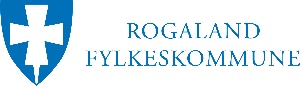 OPPGAVER OG VURDERINGSKRITERIER TIL FAGPRØVENI ISOLATØRFAGETVURDERINGSKRITERIERPLANLEGGINGog begrunnelserArbeidsoppgaver med konkretiseringNotater jfr vurderingskriterierNotater jfr vurderingskriterierNotater jfr vurderingskriterierNotater jfr vurderingskriterierPLANLEGGINGog begrunnelserArbeidsoppgaver med konkretiseringIkke beståttBeståttBestått meget godtKommentarerPLANLEGGINGog begrunnelserFremdriftsplanPLANLEGGINGog begrunnelserMateriell-listePLANLEGGINGog begrunnelserVerktøylistePLANLEGGINGog begrunnelserVerneutstyr / HMSPLANLEGGINGog begrunnelserBeskrivelse isoleringPLANLEGGINGog begrunnelserBeskrivelse mantling/kasseGJENNOMFØRINGav eget faglig arbeidArbeidsoppgaver med konkretiseringNotater jfr vurderingskriterierNotater jfr vurderingskriterierNotater jfr vurderingskriterierNotater jfr vurderingskriterierGJENNOMFØRINGav eget faglig arbeidArbeidsoppgaver med konkretiseringIkke beståttBeståttBestått meget godtKommentarerGJENNOMFØRINGav eget faglig arbeidKapslingsdelenGJENNOMFØRINGav eget faglig arbeidKasse, isolert innvendigGJENNOMFØRINGav eget faglig arbeidIsolering celleglassGJENNOMFØRINGav eget faglig arbeidIsolering mineralullGJENNOMFØRINGav eget faglig arbeidIsolering cellegummiGJENNOMFØRINGav eget faglig arbeidStemmer plan og utførelseGJENNOMFØRINGav eget faglig arbeidHelhetsinntrykk / finishVURDERINGav eget faglig arbeidArbeidsoppgaver med konkretiseringNotater jfr vurderingskriterierNotater jfr vurderingskriterierNotater jfr vurderingskriterierNotater jfr vurderingskriterierVURDERINGav eget faglig arbeidArbeidsoppgaver med konkretiseringIkke beståttBeståttBestått meget godtKommentarerVURDERINGav eget faglig arbeidEndringer i utførelse og løsningerVURDERINGav eget faglig arbeidKandidatens egenvurderingDOKUMENTASJON av eget faglig arbeidArbeidsoppgaver med konkretiseringNotater jfr vurderingskriterier s.2Notater jfr vurderingskriterier s.2Notater jfr vurderingskriterier s.2Notater jfr vurderingskriterier s.2DOKUMENTASJON av eget faglig arbeidArbeidsoppgaver med konkretiseringIkke beståttBeståttBestått meget godtKommentarerDOKUMENTASJON av eget faglig arbeidMaterialforbruk, faktisk bruktDOKUMENTASJON av eget faglig arbeidTidsforbruk iht. framdriftsplanDOKUMENTASJON av eget faglig arbeidValg av verktøy og maskinerDOKUMENTASJON av eget faglig arbeidHMS og valg av verneutstyrPLANLEGGINGog begrunnelserVurderingskriterierVurderingskriterierVurderingskriterierPLANLEGGINGog begrunnelserIkke beståttBeståttBestått meget godtPLANLEGGINGog begrunnelserDårlig og mangelfull beskrivelse av planlegging og utførelse av arbeidet.Samt mangelfull materiell og verktøysliste. Urealistisk fremdriftsplan.Ikke hensyntatt HMS.Bra beskrivelse av planlegging og utførelse av arbeidetInneholder material og verktøysliste og oversiktlig fremdriftsplan.Oversiktlig HMS plan.Meget god beskrivelse av planlegging og utførelse av arbeidet.Inneholder oversiktlig og god materiell og verktøysliste Har veldig god oversiktlig fremdriftsplan.Veldig god og oversiktlig HMS plan.GJENNOMFØRINGav eget faglig arbeidVurderingskriterierVurderingskriterierVurderingskriterierGJENNOMFØRINGav eget faglig arbeidIkke beståttBeståttBestått meget godtGJENNOMFØRINGav eget faglig arbeidMangler og dårlig utført arbeid.Oppgaven kan ikke selges.Fare for reklamasjon1. Mineralull:Skal være nøyaktig tilpasset, ingen åpninger tillates. Isolasjon skal være festet med enten stålband eller armert tape.Planlegges og utføres som varmekonservering / isolering.2. Celleglass:Skal være tett med hel fugestreng og festet med enten stålband eller armert tape. Tilpassing skal være nøyaktig. Det tillates ikke sprekker eller åpninger i isolasjonsmaterialet. Planlegges og utføres som kuldekonservering / isolering.3. Cellegummi:Limes i alle skjøter, ingen sprekker, åpninger eller luftlommer tillates. I avslutningene skal cellegummien limes fast til rør og utstyr. Planlegges og utføres som kondensisolering.4. Kapsling:Kandidaten avgjør selv metoden for hvordan han vil kapsle. Valgte metode skal da være gjennomført iht. plan utarbeidet av kandidaten selv. Valgte måte å sammenføye kapslingen på skal være iht. vanlige regler og praksis for valgte metode.Kapslingsdelene skal være festet og sikret iht. vanlige regler og standarder for faget og valgte metode.  Det tillates ikke åpninger eller” gliper” i kapslingen.Fuging kan velges utført på "noe" av prøvestykket. Der fuging blir utført skal det være tett mellom utstyr og metall. Fugingen skal ikke være av slik art at den” skjemmer ut” prøvestykket. Bør være transparent. Arbeidet er av meget høy kvalitet og gjennomført i overenstemmelsene med Gjeldende HMS-regler.Kandidaten er kreativ og selvstendig og finner gode løsninger i forbindelse med planlegging, valg av løsninger og bruk av materialer og utstyr.Arbeidet gjennomføres med faglig høy standard på sluttproduktet i henhold til bransjens krav og normer.Kandidaten samarbeider og kommuniserer godt.VURDERINGav eget faglig arbeidVurderingskriterierVurderingskriterierVurderingskriterierVURDERINGav eget faglig arbeidIkke beståttBeståttBestått meget godtVURDERINGav eget faglig arbeidIkke levert egenvurdering.Urealistisk vurdering av eget arbeid.Mangelfull evne til å begrunne valg.Evne til å begrunne valg og forklare utført arbeid.Realistisk vurdering av eget arbeid.Begrunne endringer i eget arbeid og ser eventuelle forbedringer.Meget gode forklaringer på valg som er satt.DOKUMENTASJONav eget faglig arbeidVurderingskriterierVurderingskriterierVurderingskriterierDOKUMENTASJONav eget faglig arbeidIkke beståttBeståttBestått meget godtDOKUMENTASJONav eget faglig arbeidMangelfull materiell-liste og logg over medgått tidBra utført og lite mangler.Oversiktlig sluttdokumentasjon.Oversiktlig og god sluttdokumentasjon.